2020-ŲJŲ GERIAUSIŲ SPORTININKŲ DEŠIMTUKAS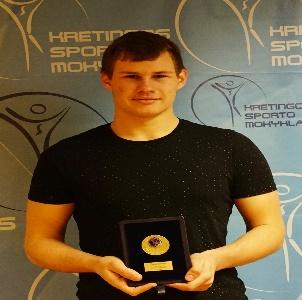 Geriausias sporto mokyklos sportininkas -  TADAS BUDRYS (krepšinis)Lietuvos Moksleivių krepšinio lygos U-18 “A diviziono” 6 vieta’MKL U-18 “A diviziono”:efektyviausias lygos žaidėjas ( 24,95 eff);geriausias kovotojas dėl atšokusių kamuolių (13,32 kam.);rezultatyviausias lygos žaidėjas (18,47 tšk) trečia vieta;Kretingos “Kretinga” komandos žaidėjas; kandidatas į jaunimo Eurolygos Vilniaus “RYTO” komandą.(treneris Vytautas Šližius)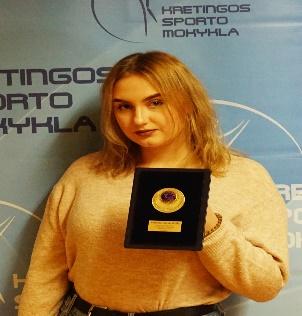 II vieta, KAROLINA PAULAUSKAITĖ  (boksas)Lietuvos jaunimo bokso čempionatas (svorio kategorija 81 kg) 1 vieta, Lietuvos suaugusių vyrų ir moterų bokso čempionatas (svorio kategorija 81 kg)  1 vieta.(treneris Tomas Balsys)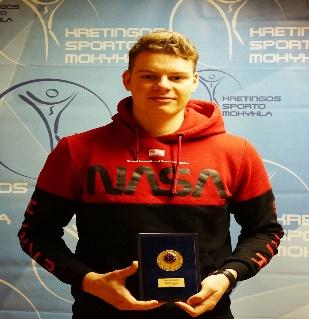 III vieta, ROKAS ŽILINSKAS (krepšinis)Lietuvos Moksleivių krepšinio lygos U-18 “A diviziono” 6 vieta. MKL U-18 “A diviziono”:rezultatyviausias lygos žaidėjas (24,18 tšk);antras geriausias lygos kovotojas dėl atšokusio kamuolio (11,94 kam.);Efektyviausias žaidėjas (24,5 eff);kandidatas į jaunimo Eurolygos Vilniaus “RYTO” komandą.(treneris Vytautas Šližius)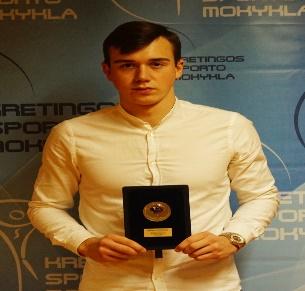 IV vieta, VALDAS JAŠMONTAS (futbolas)U-19 futbolo komandos žaidėjas (saugas),Lietuvos I lygos futbolo čempionato dalyvės FK “Minijos” žaidėjas, 10 vieta. (treneriai Arvydas Balsevičius ir Martynas Viluckas)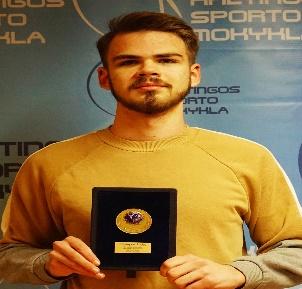 V vieta DOMINYKAS POCIUS (lengvoji atletika)Lietuvos rajonų jaunių ir jaunimo čempionatas (šuolis į aukštį) - 1 vieta;,,Žemaitijos taurės 2020 “varžybos (šuolis į aukštį) – 3 vieta;Lietuvos jaunių čempionatas  (šuolis į aukštį)  - 5 vieta.(treneris Vidmantas Lapinskas)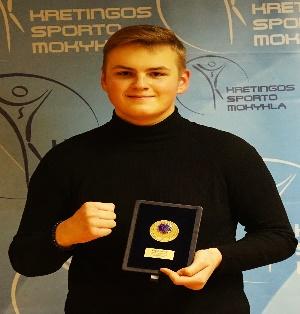 VI vieta KAJUS URBŠAS (boksas)  Lietuvos jaunimo bokso čempionatas (svorio kategorija +91 kg) 2 vieta; XV-asis tarptautinis Dano Pozniako jaunimo bokso turnyras (svorio kategorija +91 kg.) 3 vieta. (treneris Tomas Balsys)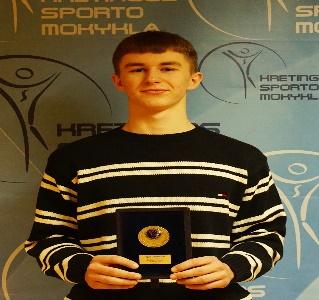 VII vieta PIJUS DAUKONTAS (krepšinis) Lietuvos Moksleivių krepšinio lygos U-18 “A diviziono” 6 vieta;Lietuvos Moksleivių krepšinio lygos U-17 “B Diviziono” Top 16 (treneris Aurimas Ivanovas)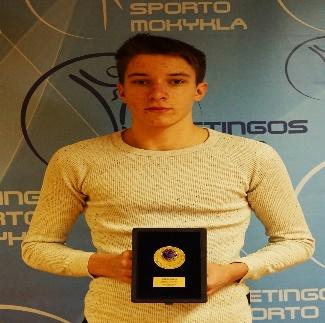 VIII vieta -  LUKAS GUJIS (futbolas) Lietuvos futbolo federacijos I lygos pirmenybės U-16 žaidėjas;Lietuvos futbolo federacijos I lygos pirmenybės U-19 žaidėjas;(treneris Arūnas Dievinas)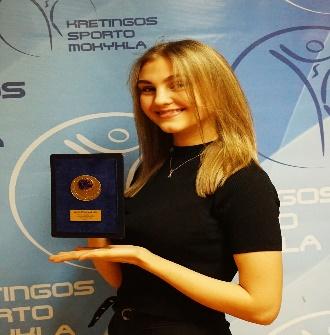 IX vieta AGNĖ PAULAUSKAITĖ (boksas) Lietuvos jaunimo merginų bokso čempionatas  (svorio kategorija 54 kg) 3 vieta.(treneris Aivaras Balsys)X vieta - ANTANAS MARTINAITIS (futbolas)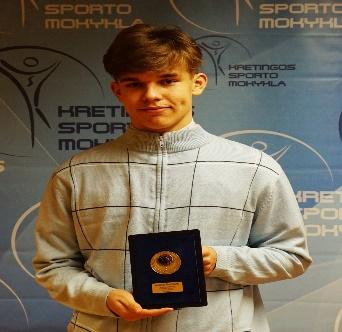 Lietuvos futbolo federacijos I lygos pirmenybės U-16 žaidėjas.(treneris Arūnas Dievinas)GERIAUSIA SPORTO MOKYKLOS KOMANDA 2002-2003 metų gimimo vaikinų krepšinio komanda -  Lietuvos Moksleivių krepšinio lygos U-18 “A Diviziono” 6 vieta (treneris Vytautas Šližius)PERSPEKTYVIAUSIA KOMANDA2005 metų gimimo futbolo komanda (treneris Arūnas Dievinas)